Р Е Е С Т Ручёта актов реагирования, поступивших от правоохранительных и контрольно-надзорных органовв органы местного самоуправления Бавлинского муниципального района за 3 квартал 2023 года№п/п№, дата, наименование актаНаправивший органНаправивший органКраткое содержание акта реагированияКраткое содержание акта реагированияКому направлен акт для исполненияРезультаты исполнения20.01.2023 № 02-08-03/23представлениеБавлинская городская прокуратураоб устранении нарушений земельного законодательстваоб устранении нарушений земельного законодательстваРуководителюИсполнительного комитетаБавлинского муниципального районаРеспублики ТатарстанБакирову Д.Л.РуководителюИсполнительного комитетаБавлинского муниципального районаРеспублики ТатарстанБакирову Д.Л.направлен ответ09.01.2023 №02-08-03/23представлениеБавлинская городская прокуратураоб устранении нарушений законодательстваоб устранении нарушений законодательстваРуководителюИсполнительного комитета Тумбарлинского сельского поселения Бавлинского муниципального района Республики ТатарстанЯмалетдинову Э.И.РуководителюИсполнительного комитета Тумбарлинского сельского поселения Бавлинского муниципального района Республики ТатарстанЯмалетдинову Э.И.направлен ответ27.02.2023 № 02-08-03/23представлениеБавлинская городская прокуратураоб устранении нарушений требований федерального законодательстваоб устранении нарушений требований федерального законодательстваРуководителюИсполнительного комитета муниципального образования «Салиховское сельское поселение» Бавлинского муниципального района Республики ТатарстанГаллямутдинову З.С.РуководителюИсполнительного комитета муниципального образования «Салиховское сельское поселение» Бавлинского муниципального района Республики ТатарстанГаллямутдинову З.С.направлен ответ18.01.2023 №02-08-03-23представлениеБавлинская городская прокуратураоб устранении нарушенийзаконодательства «О водоснабжении и водоотведении», охраны окружающей среды и природопользованияоб устранении нарушенийзаконодательства «О водоснабжении и водоотведении», охраны окружающей среды и природопользованияРуководителю Исполнительного комитета Салиховского сельского поселения Бавлинского муниципального района РТГаллямутдинову З.С.Руководителю Исполнительного комитета Салиховского сельского поселения Бавлинского муниципального района РТГаллямутдинову З.С.направлен ответ18.01.2023 №02-08-03-23 представлениеБавлинская городская прокуратураоб устранении нарушений законодательства «О водоснабжении и водоотведении», охраны окружающей среды и природопользованияоб устранении нарушений законодательства «О водоснабжении и водоотведении», охраны окружающей среды и природопользованияРуководителю Исполнительного комитета Потапово-Тумбарлинского сельского поселения Бавлинского муниципального района РТРуководителю Исполнительного комитета Потапово-Тумбарлинского сельского поселения Бавлинского муниципального района РТнаправлен ответ27.02.2023 № 02-08-03/23представлениеБавлинская городская прокуратураоб устранении нарушений требований федерального законодательстваоб устранении нарушений требований федерального законодательстваРуководителюИсполнительного комитета муниципального образования «Крым-Сарайское сельское поселение» Бавлинского муниципального района Республики ТатарстанШакирзянову Д.А.РуководителюИсполнительного комитета муниципального образования «Крым-Сарайское сельское поселение» Бавлинского муниципального района Республики ТатарстанШакирзянову Д.А.направлен ответ27.02.2023 № 02-08-03/23Бавлинская городская прокуратураоб устранении нарушений требований федерального законодательстваоб устранении нарушений требований федерального законодательстваРуководителю Исполнительного комитета муниципального образования «Потапово-Тумбарлинское сельское поселение» Бавлинского муниципального района Республики Татарстан Козловой С.А.Руководителю Исполнительного комитета муниципального образования «Потапово-Тумбарлинское сельское поселение» Бавлинского муниципального района Республики Татарстан Козловой С.А.направлен ответ18.01.2023 №02-08-03-23 представлениеБавлинская городская прокуратураоб устранении нарушенийзаконодательства «О водоснабжении и водоотведении», охраны окружающей среды и природопользованияоб устранении нарушенийзаконодательства «О водоснабжении и водоотведении», охраны окружающей среды и природопользованияРуководителю Исполнительного комитета Крым-Сарайского сельского поселения Бавлинского муниципального района РТШакирзянову Д. А.Руководителю Исполнительного комитета Крым-Сарайского сельского поселения Бавлинского муниципального района РТШакирзянову Д. А.направлен ответ27.02.2023 № 02-08-03/23 представлениеБавлинская городская прокуратураоб устранении нарушений требований федерального законодательстваоб устранении нарушений требований федерального законодательстваРуководителю Исполнительного комитета муниципального образования «Исергаповское сельское поселение» Бавлинского муниципального района Республики ТатарстанАглиуллину А. А.Руководителю Исполнительного комитета муниципального образования «Исергаповское сельское поселение» Бавлинского муниципального района Республики ТатарстанАглиуллину А. А.направлен ответ27.02.2023 № 02-08-03/23представлениеБавлинская городская прокуратураоб устранении нарушений законодательства о контрактной системеоб устранении нарушений законодательства о контрактной системеРуководителюИсполнительного комитетаИсергаповского сельского поселения Бавлинского муниципального района Республики ТатарстанАглиуллину А. А.РуководителюИсполнительного комитетаИсергаповского сельского поселения Бавлинского муниципального района Республики ТатарстанАглиуллину А. А.направлен ответ21.12.2022 № 02-08-03-22представлениеБавлинская городская прокуратураоб устранении нарушений законодательства о теплоснабженииоб устранении нарушений законодательства о теплоснабженииИ.о. руководителя Исполнительного комитета муниципального образования«город Бавлы»Шарифуллину Н.Н.И.о. руководителя Исполнительного комитета муниципального образования«город Бавлы»Шарифуллину Н.Н.направлен ответ30.03.2023 №02-08-03-23представлениеБавлинская городская прокуратураоб устранении нарушений законодательства при реализации национального проекта «Демография»об устранении нарушений законодательства при реализации национального проекта «Демография»Руководителю	Исполнительногокомитета Бавлинского муниципального района РТБакирову Д.Л.Руководителю	Исполнительногокомитета Бавлинского муниципального района РТБакирову Д.Л.направлен ответ08.02.2023 № 02-08-03-23 представлениеБавлинская городская прокуратураоб устранении нарушений федерального законодательстваоб устранении нарушений федерального законодательстваРуководителю Исполнительного комитета Бавлинского муниципального районаБакирову Д.Л.Руководителю Исполнительного комитета Бавлинского муниципального районаБакирову Д.Л.направлен ответ19.01.2023 № 02-08-03-23представлениеБавлинская городская прокуратураоб устранении нарушений федерального законодательства в сфере безопасности дорожного движенияоб устранении нарушений федерального законодательства в сфере безопасности дорожного движенияРуководителю Исполнительного комитета Бавлинского муниципального районаБакирову Д.Л.Руководителю Исполнительного комитета Бавлинского муниципального районаБакирову Д.Л.направлен ответ27.02.2023 № 02-08-03/23 представлениеБавлинская городская прокуратураоб устранении нарушений требований федерального законодательства регламентирующее учет имуществаоб устранении нарушений требований федерального законодательства регламентирующее учет имуществаРуководителю Исполнительного комитета муниципального образования «Александровское сельское поселение» Бавлинского муниципального района Республики ТатарстанПавлову Ю.А.Руководителю Исполнительного комитета муниципального образования «Александровское сельское поселение» Бавлинского муниципального района Республики ТатарстанПавлову Ю.А.направлен ответ24.03.2023 № 02-08-03-23 представлениеБавлинская городская прокуратураОб устранении нарушений законодательства в сфере защиты прав субъектов предпринимательской деятельностиОб устранении нарушений законодательства в сфере защиты прав субъектов предпринимательской деятельностиРуководителю Исполнительного комитета Тумбарлинского сельского поселенияБавлинского муниципального района РТЯмалетдинову И.И.Руководителю Исполнительного комитета Тумбарлинского сельского поселенияБавлинского муниципального района РТЯмалетдинову И.И.направлен ответ24.03.2023 № 02-08-03-23представлениеБавлинская городская прокуратураОб устранении нарушений законодательства в сфере защиты прав субъектов предпринимательской деятельностиОб устранении нарушений законодательства в сфере защиты прав субъектов предпринимательской деятельностиРуководителю Исполнительного комитета Покровско-Урустамакского сельского поселенияБавлинского муниципального района РТЧернову Ф.И.Руководителю Исполнительного комитета Покровско-Урустамакского сельского поселенияБавлинского муниципального района РТЧернову Ф.И.направлен ответ24.03.2023 № 02-08-03-23представлениеБавлинская городская прокуратураОб устранении нарушений законодательства в сфере защиты прав субъектов предпринимательской деятельностиОб устранении нарушений законодательства в сфере защиты прав субъектов предпринимательской деятельностиРуководителю Исполнительного комитета Александровского сельского поселенияБавлинского муниципального района РТПавлову Ю.А.Руководителю Исполнительного комитета Александровского сельского поселенияБавлинского муниципального района РТПавлову Ю.А.направлен ответ24.03.2023 № 02-08-03-23представлениеБавлинская городская прокуратураОб устранении нарушений законодательства в сфере защиты прав субъектов предпринимательской деятельностиОб устранении нарушений законодательства в сфере защиты прав субъектов предпринимательской деятельностиРуководителю Исполнительного комитета Крым-Сарайского сельского поселенияБавлинского муниципального района РТШакирзянову Д.А.Руководителю Исполнительного комитета Крым-Сарайского сельского поселенияБавлинского муниципального района РТШакирзянову Д.А.направлен ответ28.03.2023 представление 02-08-02-23Бавлинская городская прокуратурапредставлениеоб устранении нарушений требований федерального законодательствапредставлениеоб устранении нарушений требований федерального законодательстваРуководителю Исполнительного комитета муниципального образования «Салиховское сельское поселение» Бавлинского муниципального района Республики ТатарстанРуководителю Исполнительного комитета муниципального образования «Салиховское сельское поселение» Бавлинского муниципального района Республики Татарстаннаправлен ответ24.03.2023 № 02-08-03-23 представлениеБавлинская городская прокуратураОб устранении нарушений законодательства в сфере защиты прав субъектов предпринимательской деятельностиОб устранении нарушений законодательства в сфере защиты прав субъектов предпринимательской деятельностиРуководителю Исполнительного комитета Потапово-Тумбарлинского сельского поселения Бавлинского муниципального района РТРуководителю Исполнительного комитета Потапово-Тумбарлинского сельского поселения Бавлинского муниципального района РТнаправлен ответ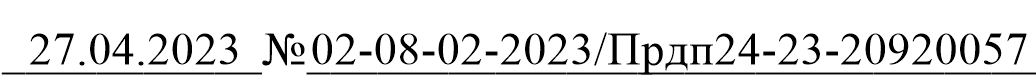 Бавлинская городская прокуратураоб устранении нарушений норм природоохранного законодательстваоб устранении нарушений норм природоохранного законодательстваРуководителю Исполнительного комитета Бавлинского муниципального района Республики ТатарстанРуководителю Исполнительного комитета Бавлинского муниципального района Республики Татарстаннаправлен ответ15.05.2023 № 02-08-02-2023 представлениена отдельные положения постановления исполнительного комитета Бавлинского муниципального района от 08.02.2023 № 25 «Об утверждении административного регламента предоставления муниципальной услуги по признанию помещения жилым помещением, жилого помещения непригодным для проживания и многоквартирного дома аварийным и подлежащим сносу или реконструкциина отдельные положения постановления исполнительного комитета Бавлинского муниципального района от 08.02.2023 № 25 «Об утверждении административного регламента предоставления муниципальной услуги по признанию помещения жилым помещением, жилого помещения непригодным для проживания и многоквартирного дома аварийным и подлежащим сносу или реконструкцииРуководителя Исполнительного комитета Бавлинского муниципального района РТРуководителя Исполнительного комитета Бавлинского муниципального района РТнаправлен ответ15.05.2023 №02-08-0 представление 3-23Бавлинская городская прокуратураоб устранении нарушений жилищного законодательстваоб устранении нарушений жилищного законодательстваРуководителю Исполнительного комитета Бавлинского муниципального районаРуководителю Исполнительного комитета Бавлинского муниципального районанаправлен ответ23.05.2023 № 02-08-03-23 представлениеБавлинская городская прокуратураоб устранении нарушений федерального законодательстваоб устранении нарушений федерального законодательстваРуководителю Исполнительного комитета муниципального образования «город Бавлы» Руководителю Исполнительного комитета муниципального образования «город Бавлы» направлен ответ18.05.2023 №02-08-03-23представлениеБавлинская городская прокуратураоб устранении нарушений федерального законодательстваоб устранении нарушений федерального законодательстваРуководителю Исполнительного комитета Исергаповского сельского поселения Бавлинского муниципального района РТ Руководителю Исполнительного комитета Исергаповского сельского поселения Бавлинского муниципального района РТ направлен ответ23.05.2023 № 02-08-03-23 представлениеБавлинская городская прокуратура об устранении нарушений федерального законодательства об устранении нарушений федерального законодательстваРуководителю Исполнительного комитета Крым-Сарайского сельского поселения Бавлинского муниципального района РТРуководителю Исполнительного комитета Крым-Сарайского сельского поселения Бавлинского муниципального района РТнаправлен ответ23.05.2023 №02-08-03-23 представлениеБавлинская городская прокуратураоб устранении нарушений федерального законодательстваоб устранении нарушений федерального законодательстваРуководителю Исполнительного комитета Потапово-Тумбарлинского сельского поселения Бавлинского муниципального района РТРуководителю Исполнительного комитета Потапово-Тумбарлинского сельского поселения Бавлинского муниципального района РТнаправлен ответ09.06.2023 № 02-08-03-23 представлениеБавлинская городская прокуратураоб устранении нарушений федерального законодательстваоб устранении нарушений федерального законодательстваРуководителю Исполнительного комитета Бавлинского муниципального районаРуководителю Исполнительного комитета Бавлинского муниципального районанаправлен ответ20.06.2023 № 02-08-03/23 представлениеБавлинская городская прокуратураоб устранении нарушений требований законодательства о противодействии терроризмуоб устранении нарушений требований законодательства о противодействии терроризмуРуководителю Исполнительного комитета Кзыл-Ярского сельского Бавлинского муниципального района РТпоселенияРуководителю Исполнительного комитета Кзыл-Ярского сельского Бавлинского муниципального района РТпоселениянаправлен ответ20.06.2023 № 02-08-03/2023 представлениеБавлинская городская прокуратураоб устранении нарушений требований законодательства о противодействии терроризмуоб устранении нарушений требований законодательства о противодействии терроризмуРуководителю Исполнительного комитета Татарско-Тумбарлинского сельского поселения Бавлинского муниципального района РТРуководителю Исполнительного комитета Татарско-Тумбарлинского сельского поселения Бавлинского муниципального района РТнаправлен ответ26.06.2023 № 02-08-03-23 представлениеБавлинская городская прокуратураоб устранении нарушений требований законодательства о гражданской оборонеоб устранении нарушений требований законодательства о гражданской оборонеИсполнительный комитет Бавлинского муниципального районаИсполнительный комитет Бавлинского муниципального районанаправлен ответ24.07.2023 № 02-08-03/23 представлениеБавлинская городская прокуратураоб устранении нарушений законодательства в сфере безопасности дорожного движенияоб устранении нарушений законодательства в сфере безопасности дорожного движенияИсполнительный комитет муниципального образования  «город Бавлы»Исполнительный комитет муниципального образования  «город Бавлы»направлен ответ08.09.2023 №02-08-03-23 представлениеБавлинская городская прокуратураоб устранении нарушений, законодательства о пожарной безопасностиоб устранении нарушений, законодательства о пожарной безопасностиРуководителю Исполнительного комитета Александровского сельского поселения Бавлинского муниципального районаРуководителю Исполнительного комитета Александровского сельского поселения Бавлинского муниципального районанаправлен ответ22.09.2023 № 02-08-03-23 представлениеБавлинская городская прокуратураоб устранении нарушений требований федерального законодательстваоб устранении нарушений требований федерального законодательстваГлаве Татарско-Кандызского сельского поселения Бавлинского муниципального района Республики Татарстан Насибуллину М.Ш.Главе Татарско-Кандызского сельского поселения Бавлинского муниципального района Республики Татарстан Насибуллину М.Ш.направлен ответ22.09.2023 № 02-08-03-23 представлениеБавлинская городская прокуратураоб устранении нарушений требований федерального законодательстваоб устранении нарушений требований федерального законодательстваГлаве Новозареченского сельского поселения Бавлинского муниципального района Республики Татарстан Забировой А.Р.Главе Новозареченского сельского поселения Бавлинского муниципального района Республики Татарстан Забировой А.Р.направлен ответ22.09.2023 № 02-08-03-23Бавлинская городская прокуратураоб устранении нарушений требований федерального законодательстваоб устранении нарушений требований федерального законодательстваГлаве Александровского сельского поселения Бавлинского муниципального района Республики Татарстан Павлову Ю.А.Главе Александровского сельского поселения Бавлинского муниципального района Республики Татарстан Павлову Ю.А.направлен ответ22.09.2023 № 02-08-03-23Бавлинская городская прокуратураоб устранении нарушений требований федерального законодательстваоб устранении нарушений требований федерального законодательстваГлаве Тумбарлинского сельского поселения Бавлинского муниципального района Республики Татарстан Ямалетдинову Э.И.Главе Тумбарлинского сельского поселения Бавлинского муниципального района Республики Татарстан Ямалетдинову Э.И.направлен ответ22,09.2023 № 02-08-03-23Бавлинская городская прокуратураоб устранении нарушений требований федерального законодательстваоб устранении нарушений требований федерального законодательстваГлаве Потапово-Тумбарлинского сельского поселения Бавлинского муниципального района Республики ТатарстанГлаве Потапово-Тумбарлинского сельского поселения Бавлинского муниципального района Республики Татарстаннаправлен ответ29.06.2023 № 02-08-03-23Бавлинская городская прокуратураоб устранении нарушений законодательства порядке рассмотрения обращенийгражданоб устранении нарушений законодательства порядке рассмотрения обращенийгражданРуководителю исполнительного комитета Крым-Сарайского сельского поселения Руководителю исполнительного комитета Крым-Сарайского сельского поселения направлен ответ20.06.2023 № 02-08-03/23Бавлинская городская прокуратураоб устранении нарушений требований законодательства о противодействии терроризмуоб устранении нарушений требований законодательства о противодействии терроризмуРуководителю Исполнительного комитета Крым-Сарайского сельского поселения Бавлинского муниципального района РТРуководителю Исполнительного комитета Крым-Сарайского сельского поселения Бавлинского муниципального района РТнаправлен ответ08 . 09.2023 № 02-08-03-23 представлениеБавлинская городская прокуратураоб устранении нарушений законодательства о пожарной безопасностиоб устранении нарушений законодательства о пожарной безопасностиРуководителю Исполнительного комитета Крым-Сарайского сельского поселения Бавлинского муниципального районаРуководителю Исполнительного комитета Крым-Сарайского сельского поселения Бавлинского муниципального районанаправлен ответ22.09.2023 № 02-08-03-23Бавлинская городская прокуратураоб устранении нарушений требований федерального законодательстваоб устранении нарушений требований федерального законодательстваГлаве Поповского сельского поселения Бавлинского муниципального района Республики ТатарстанГлаве Поповского сельского поселения Бавлинского муниципального района Республики Татарстаннаправлен ответ22,09.2023 № 02-01-21/23 информацияБавлинская городская прокуратура (в порядке ст. 9 ФЗ «О прокуратуре Российской Федерации») (в порядке ст. 9 ФЗ «О прокуратуре Российской Федерации»)Руководителю Исполнительного комитета Покровско-Урустамакского сельского поселения Бавлинского муниципального района Республики ТатарстанРуководителю Исполнительного комитета Покровско-Урустамакского сельского поселения Бавлинского муниципального района Республики Татарстаннаправлен ответ22,09.2023 № 02-08-03-23Бавлинская городская прокуратураоб устранении нарушений требований федерального законодательстваоб устранении нарушений требований федерального законодательстваГлаве Покровско-Уру стамакского сельского поселения Бавлинского муниципального района Республики ТатарстанГлаве Покровско-Уру стамакского сельского поселения Бавлинского муниципального района Республики Татарстаннаправлен ответ22.09.2023 № 02-08-03-23 представлениеБавлинская городская прокуратураоб устранении нарушений требований федерального законодательстваоб устранении нарушений требований федерального законодательстваГлаве Крым-Сарайского сельского поселения Бавлинского муниципального района Республики ТатарстанГлаве Крым-Сарайского сельского поселения Бавлинского муниципального района Республики Татарстаннаправлен ответ22.09.2023 № 02-01-21/23 информацияБавлинская городская прокуратура (в порядке ст. 9 ФЗ «О прокуратуре Российской Федерации») (в порядке ст. 9 ФЗ «О прокуратуре Российской Федерации»)Руководителю Исполнительного комитета Крым-Сарайского сельского поселения Бавлинского муниципального района Республики ТатарстанРуководителю Исполнительного комитета Крым-Сарайского сельского поселения Бавлинского муниципального района Республики Татарстаннаправлен ответ22.09.2023 № 02-01-21/23 информацияБавлинская городская прокуратура (в порядке ст. 9 ФЗ «О прокуратуре Российской Федерации») (в порядке ст. 9 ФЗ «О прокуратуре Российской Федерации»)Руководителю Исполнительного комитета Александровского сельского поселения Бавлинского муниципального района Республики ТатарстанРуководителю Исполнительного комитета Александровского сельского поселения Бавлинского муниципального района Республики Татарстаннаправлен ответ22.09.2023 № 02-08-03-23 представлениеБавлинская городская прокуратураоб устранении нарушений требований федерального законодательстваоб устранении нарушений требований федерального законодательстваГлаве Исергаповского сельского поселения Бавлинского муниципального района Республики ТатарстанГлаве Исергаповского сельского поселения Бавлинского муниципального района Республики Татарстаннаправлен ответ22.09.2023 № 02-01-21/23 информацияБавлинская городская прокуратура (в порядке ст. 9 ФЗ «О прокуратуре Российской Федерации») (в порядке ст. 9 ФЗ «О прокуратуре Российской Федерации»)Руководителю Исполнительного комитета Исергаповского сельского поселения Бавлинского муниципального района Республики ТатарстанРуководителю Исполнительного комитета Исергаповского сельского поселения Бавлинского муниципального района Республики Татарстаннаправлен ответ22.09.2023 № 02-01-21/23 информацияБавлинская городская прокуратура (в порядке ст. 9 ФЗ «О прокуратуре Российской Федерации») (в порядке ст. 9 ФЗ «О прокуратуре Российской Федерации»)Руководителю Исполнительного комитета Салиховского сельского поселения Бавлинского муниципальногоРуководителю Исполнительного комитета Салиховского сельского поселения Бавлинского муниципальногонаправлен ответ28.09.2 0 2 3 №02-08-03-23 представлениеБавлинская городская прокуратураоб устранении нарушений требований законодательства о межнациональных отношениях, профилактике экстремизмаоб устранении нарушений требований законодательства о межнациональных отношениях, профилактике экстремизмаРуководителю Исполнительного комитета Потапово-Тумбралинского сельского поселения Бавлинского муниципального района РТРуководителю Исполнительного комитета Потапово-Тумбралинского сельского поселения Бавлинского муниципального района РТнаправлен ответ28 .09.2023 №02-08-03-23  представлениеБавлинская городская прокуратураоб устранении нарушений требований законодательства о межнациональных отношениях, профилактике экстремизмаоб устранении нарушений требований законодательства о межнациональных отношениях, профилактике экстремизмаРуководителю Исполнительного комитета Салиховского сельского поселения Бавлинского муниципального района РТРуководителю Исполнительного комитета Салиховского сельского поселения Бавлинского муниципального района РТнаправлен ответ28.09.2023 № 02-08-03-23 представлениеБавлинская городская прокуратураоб устранении нарушений требований законодательства о межнациональных отношениях, профилактике экстремизмаоб устранении нарушений требований законодательства о межнациональных отношениях, профилактике экстремизмаРуководителю Исполнительного комитета Татарско-Кандызского сельского поселения Бавлинского муниципального района РТРуководителю Исполнительного комитета Татарско-Кандызского сельского поселения Бавлинского муниципального района РТнаправлен ответ28.09.2023 №02-08-03-23 представлениеБавлинская городская прокуратураРуководителю Исполнительного комитета Новозареченского сельского поселения Бавлинского муниципального района РТРуководителю Исполнительного комитета Новозареченского сельского поселения Бавлинского муниципального района РТоб устранении нарушений требований законодательства о межнациональных отношениях, профилактике экстремизмаоб устранении нарушений требований законодательства о межнациональных отношениях, профилактике экстремизманаправлен ответ28. 09.2023 №02-08-03-23 представлениеБавлинская городская прокуратураРуководителю Исполнительного комитета Тумбарлинского сельского поселения Бавлинского муниципального района РТРуководителю Исполнительного комитета Тумбарлинского сельского поселения Бавлинского муниципального района РТоб устранении нарушений требований законодательства о межнациональных отношениях, профилактике экстремизмаоб устранении нарушений требований законодательства о межнациональных отношениях, профилактике экстремизманаправлен ответ30.09.2023 № 02-08-03-23 представлениеБавлинская городская прокуратураРуководителю Исполнительного комитета Новозареченского сельского поселения Бавлинского муниципального районаРуководителю Исполнительного комитета Новозареченского сельского поселения Бавлинского муниципального районаоб устранении нарушений законодательства о занятости населенияоб устранении нарушений законодательства о занятости населениянаправлен ответ15.02.2023 №02-08-03-23 протестБавлинская городская прокуратураРуководителю Исполнительного комитета Потапово-Тумбарлинского сельского поселения Бавлинского муниципального района РТРуководителю Исполнительного комитета Потапово-Тумбарлинского сельского поселения Бавлинского муниципального района РТна трудовой договор № 1 от 01.04. 2008г. с муниципальным служащимна трудовой договор № 1 от 01.04. 2008г. с муниципальным служащимнаправлен ответ15.02.2023 №02-08-03-23 протестБавлинская городская прокуратураруководитель исполнительного комитета Тумбарлинского сельскогопоселения Бавлинского муниципальногорайона руководитель исполнительного комитета Тумбарлинского сельскогопоселения Бавлинского муниципальногорайона на трудовой договор б/н от 01.01.2008г. с муниципальным служащимна трудовой договор б/н от 01.01.2008г. с муниципальным служащимнаправлен ответ15.02.2023 №02-08-03-23 протестБавлинская городская прокуратураРуководителю Исполнительного комитета Крым-Сарайского сельскогопоселения Бавлинского муниципального района РТШакирзянову Д.А.Руководителю Исполнительного комитета Крым-Сарайского сельскогопоселения Бавлинского муниципального района РТШакирзянову Д.А.на трудовой договор б/н от 01.01.2008г. с муниципальным служащимна трудовой договор б/н от 01.01.2008г. с муниципальным служащимнаправлен ответ15.02.2023 №02-08-03-23 протестБавлинская городская прокуратураРуководителю Исполнительного комитет Исергаповского сельскогопоселения Бавлинского муниципальной района РТАглиуллину А. А.Руководителю Исполнительного комитет Исергаповского сельскогопоселения Бавлинского муниципальной района РТАглиуллину А. А.на трудовой договор б/н от 01.01.2008г. с муниципальным служащимна трудовой договор б/н от 01.01.2008г. с муниципальным служащимнаправлен ответ24.03.2023 №02-08-03-23Бавлинская городская прокуратураСовета Удмуртско-Ташлинского сельского поселения Бавлинского муниципальногоСовета Удмуртско-Ташлинского сельского поселения Бавлинского муниципальногона решение Совета Удмуртско-Ташлинского сельского поселения Бавлинского муниципального "района Республики Татарстан от 22.02.2022 №35 «О муниципальной службе в муниципальном образовании «Удмуртско- Ташлинское сельское поселение» Бавлинского муниципального района Республики Татарстан»на решение Совета Удмуртско-Ташлинского сельского поселения Бавлинского муниципального "района Республики Татарстан от 22.02.2022 №35 «О муниципальной службе в муниципальном образовании «Удмуртско- Ташлинское сельское поселение» Бавлинского муниципального района Республики Татарстан»направлен ответ24.03.2023 №02-08-03-23Бавлинская городская прокуратураСовета Кзыл-Ярского сельского поселения Бавлинского муниципального районаСовета Кзыл-Ярского сельского поселения Бавлинского муниципального районана решение Совета Кзыл-Ярского сельского поселения Бавлинского муниципального района Республики Татарстан от 17.12.2021 №38 "О муниципальной службе в муниципальном образовании «Кзыл-Ярское сельское поселение» Бавлинского муниципального района Республики Татарстанна решение Совета Кзыл-Ярского сельского поселения Бавлинского муниципального района Республики Татарстан от 17.12.2021 №38 "О муниципальной службе в муниципальном образовании «Кзыл-Ярское сельское поселение» Бавлинского муниципального района Республики Татарстаннаправлен ответ31.03.2023 №02-08-02/23протестБавлинская городская прокуратураСовет Кзыл-Ярского сельского поселения Бавлинского муниципального района Республики ТатарстанСовет Кзыл-Ярского сельского поселения Бавлинского муниципального района Республики Татарстанна решение Совета Кзыл-Ярского сельского поселения Бавлинского муниципального района Республики Татарстан от 19.11.2014 № 77 «О дополнительных основаниях признания безнадежными к взысканию недоимки по местным налогам, задолженности по пеням и штрафам по этим налогам»на решение Совета Кзыл-Ярского сельского поселения Бавлинского муниципального района Республики Татарстан от 19.11.2014 № 77 «О дополнительных основаниях признания безнадежными к взысканию недоимки по местным налогам, задолженности по пеням и штрафам по этим налогам»направлен ответ31.03.2023 №02-08-02/23 протестБавлинская городская прокуратураСовет Александровского сельского поселения Бавлинского муниципального района Республики ТатарстанСовет Александровского сельского поселения Бавлинского муниципального района Республики Татарстанна решение Совета Александровского муниципального района Республики Татарстан от 12.11.2014 № 89 «О дополнительных основаниях признания безнадежными к взысканию недоимки по местным налогам, задолженности по пеням и штрафам по этим налогам»на решение Совета Александровского муниципального района Республики Татарстан от 12.11.2014 № 89 «О дополнительных основаниях признания безнадежными к взысканию недоимки по местным налогам, задолженности по пеням и штрафам по этим налогам»направлен ответ31.03.2023 №02-08-02/23 протестБавлинская городская прокуратураСовет Исергаповского сельского поселения Бавлинского муниципального района Республики ТатарстанСовет Исергаповского сельского поселения Бавлинского муниципального района Республики Татарстанна решение Совета Исергаповского сельского поселения Бавлинского муниципального района Республики Татарстан от 23.10.2014 № 64 «О дополнительных основаниях признания безнадежными к взысканию недоимки по местным налогам, задолженности по пеням и штрафам по этим налогам»на решение Совета Исергаповского сельского поселения Бавлинского муниципального района Республики Татарстан от 23.10.2014 № 64 «О дополнительных основаниях признания безнадежными к взысканию недоимки по местным налогам, задолженности по пеням и штрафам по этим налогам»направлен ответ31.03.2023 №02-08-02/23 протестБавлинская городская прокуратураСовет Крым-Сарайского сельского поселения Бавлинского муниципального района Республики ТатарстанСовет Крым-Сарайского сельского поселения Бавлинского муниципального района Республики Татарстанна решение Совета Крым-Сарайского сельского поселения Бавлинского муниципального района Республики Татарстан от 31.10.2014 № 79 «О дополнительных основаниях признания безнадежными к взысканию недоимки по местным налогам, задолженности по пеням и штрафам по этим налогам»на решение Совета Крым-Сарайского сельского поселения Бавлинского муниципального района Республики Татарстан от 31.10.2014 № 79 «О дополнительных основаниях признания безнадежными к взысканию недоимки по местным налогам, задолженности по пеням и штрафам по этим налогам»направлен ответ31.03.2023 №02-08-02/23 протестБавлинская городская прокуратураСовет Новозареченского сельского поселения Бавлинского муниципального района Республики ТатарстанСовет Новозареченского сельского поселения Бавлинского муниципального района Республики Татарстанна решение Совета Новозареченского сельского поселения муниципального района Республики Татарстан от 14.11.2014 № 73 «О дополнительных основаниях признания безнадежными к взысканию недоимки по местным налогам, задолженности по пеням и штрафам по этим налогам»на решение Совета Новозареченского сельского поселения муниципального района Республики Татарстан от 14.11.2014 № 73 «О дополнительных основаниях признания безнадежными к взысканию недоимки по местным налогам, задолженности по пеням и штрафам по этим налогам»направлен ответ31.03.2023 №02-08-02/23 протестБавлинская городская прокуратураСовет Покровско-Урустамакского сельского поселения Бавлинского муниципального района Республики ТатарстанСовет Покровско-Урустамакского сельского поселения Бавлинского муниципального района Республики Татарстанна решение Совета Покровско-Урустамакского сельского поселения Бавлинского муниципального района Республики Татарстан от 31.10.2014 № 79 «О дополнительных основаниях признания безнадежными к взысканию недоимки по местным налогам, задолженности по пеням и штрафам по этим налогам»на решение Совета Покровско-Урустамакского сельского поселения Бавлинского муниципального района Республики Татарстан от 31.10.2014 № 79 «О дополнительных основаниях признания безнадежными к взысканию недоимки по местным налогам, задолженности по пеням и штрафам по этим налогам»направлен ответ31.03.2023 №02-08-02/23 протест Бавлинская городская прокуратураСовет Потапово-Тумбарлинского сельского поселения Бавлинского муниципального района Республики ТатарстанСовет Потапово-Тумбарлинского сельского поселения Бавлинского муниципального района Республики Татарстанна решение Совета Потапово-Тумбарлинского сельского поселения Бавлинского муниципального района Республики Татарстан от 01.11.2014 № 82 «О дополнительных основаниях признания безнадежными к взысканию недоимки по местным налогам, задолженности по пеням и штрафам по этим налогам»на решение Совета Потапово-Тумбарлинского сельского поселения Бавлинского муниципального района Республики Татарстан от 01.11.2014 № 82 «О дополнительных основаниях признания безнадежными к взысканию недоимки по местным налогам, задолженности по пеням и штрафам по этим налогам»направлен ответ31.03.2023 №02-08-02/23 протестБавлинская городская прокуратураСовет Татарско-Кандызского сельского поселения Бавлинского муниципального района Республики ТатарстанСовет Татарско-Кандызского сельского поселения Бавлинского муниципального района Республики Татарстанна решение Совета Татарско-Кандызского сельского поселения Бавлинского муниципального района Республики Татарстан от 19.11.2014 № 87 «О дополнительных основаниях признания безнадежными к взысканию недоимки по местным налогам, задолженности по пеням и штрафам по этим налогам»на решение Совета Татарско-Кандызского сельского поселения Бавлинского муниципального района Республики Татарстан от 19.11.2014 № 87 «О дополнительных основаниях признания безнадежными к взысканию недоимки по местным налогам, задолженности по пеням и штрафам по этим налогам»направлен ответ31.03.2023 №02-08-02/23 протестБавлинская городская прокуратураСовет Тумбарлинского сельского поселения Бавлинского муниципального района Республики ТатарстанСовет Тумбарлинского сельского поселения Бавлинского муниципального района Республики Татарстанна решение Совета Тумбарлинского сельского поселения Бавлинского муниципального района Республики Татарстан от 15.12.2014 № 84 «О дополнительных основаниях признания безнадежными к взысканию недоимки по местным налогам, задолженности по пеням и штрафам по этим налогам»на решение Совета Тумбарлинского сельского поселения Бавлинского муниципального района Республики Татарстан от 15.12.2014 № 84 «О дополнительных основаниях признания безнадежными к взысканию недоимки по местным налогам, задолженности по пеням и штрафам по этим налогам»направлен ответ31.03.2023 №02-08-02/23 протестБавлинская городская прокуратураСовет Удмуртско-Ташлинского сельского поселения Бавлинского муниципального района Республики ТатарстанСовет Удмуртско-Ташлинского сельского поселения Бавлинского муниципального района Республики Татарстанна решение Совета Удмуртско-Ташлинского сельского поселения Бавлинского муниципального района Республики Татарстан от 22.10.2014 № 38 «О дополнительных основаниях признания безнадежными к взысканию недоимки по местным налогам, задолженности по пеням и штрафам по этим налогам»на решение Совета Удмуртско-Ташлинского сельского поселения Бавлинского муниципального района Республики Татарстан от 22.10.2014 № 38 «О дополнительных основаниях признания безнадежными к взысканию недоимки по местным налогам, задолженности по пеням и штрафам по этим налогам»направлен ответ31.03.2023 №02-08-02/23Бавлинская городская прокуратураСовет Шалтинского сельского поселения Бавлинского муниципального района Республики ТатарстанСовет Шалтинского сельского поселения Бавлинского муниципального района Республики Татарстанна решение Совета Шалтинского сельского поселения Бавлинского муниципального района Республики Татарстан от 21.11.2014 № 71 «О дополнительных основаниях признания безнадежными к взысканию недоимки по местным налогам, задолженности по пеням и штрафам по этим налогам»на решение Совета Шалтинского сельского поселения Бавлинского муниципального района Республики Татарстан от 21.11.2014 № 71 «О дополнительных основаниях признания безнадежными к взысканию недоимки по местным налогам, задолженности по пеням и штрафам по этим налогам»направлен ответ15.05.2023 № 02-08-02-2023 протестБавлинская городская прокуратураРуководителя Исполнительного комитета Бавлинского муниципального района РТРуководителя Исполнительного комитета Бавлинского муниципального района РТна отдельные положения постановления исполнительного комитета Бавлинского муниципального района от 08.02.2023 № 25 «Об утверждении административного регламента предоставления муниципальной услуги по признанию помещения жилым помещением, жилого помещения непригодным для проживания и многоквартирного дома аварийным и подлежащим сносу или реконструкциина отдельные положения постановления исполнительного комитета Бавлинского муниципального района от 08.02.2023 № 25 «Об утверждении административного регламента предоставления муниципальной услуги по признанию помещения жилым помещением, жилого помещения непригодным для проживания и многоквартирного дома аварийным и подлежащим сносу или реконструкциинаправлен ответ26.06.2023 № 02-08-02/23 протестБавлинская городская прокуратураРуководителю Исполнительного комитета Бавлинского муниципального района Республики ТатарстанРуководителю Исполнительного комитета Бавлинского муниципального района Республики Татарстанна постановление руководителя Исполнительного комитета Бавлинского муниципального района Республики Татарстан от 04.03.2015 «Об утверждении порядка осуществления полномочий по контролю в финансово­ бюджетной сфере в Бавлинском муниципальном районе»на постановление руководителя Исполнительного комитета Бавлинского муниципального района Республики Татарстан от 04.03.2015 «Об утверждении порядка осуществления полномочий по контролю в финансово­ бюджетной сфере в Бавлинском муниципальном районе»направлен ответ26.06.2023 № 02-08-02/23 протестБавлинская городская прокуратураРуководителю Исполнительного комитета Бавлинского муниципального района Республики ТатарстанРуководителю Исполнительного комитета Бавлинского муниципального района Республики Татарстанна постановление руководителя Исполнительного комитета Бавлинского муниципального района Республики Татарстан от 17.12.2018 №460 «Об утверждении Порядка осуществления полномочий по контролю в финансово­ бюджетной сфере в Бавлинском муниципальном районе Республики Татарстан»на постановление руководителя Исполнительного комитета Бавлинского муниципального района Республики Татарстан от 17.12.2018 №460 «Об утверждении Порядка осуществления полномочий по контролю в финансово­ бюджетной сфере в Бавлинском муниципальном районе Республики Татарстан»направлен ответ26.06.2023 № 02-08-02/23протестРуководителю Исполнительного комитета Бавлинского муниципального района Республики ТатарстанРуководителю Исполнительного комитета Бавлинского муниципального района Республики Татарстанна постановление руководителя Исполнительного комитета Бавлинского муниципального района Республики Татарстан от 28.02.2020 №34 «О внесении изменений в Порядок осуществления полномочий по контролю в финансово-бюджетной сфере в Бавлинском муниципальном районе, утвержденный постановлением руководителя Исполнительного комитета Бавлинского муниципального района от 04.03.2015 №44»на постановление руководителя Исполнительного комитета Бавлинского муниципального района Республики Татарстан от 28.02.2020 №34 «О внесении изменений в Порядок осуществления полномочий по контролю в финансово-бюджетной сфере в Бавлинском муниципальном районе, утвержденный постановлением руководителя Исполнительного комитета Бавлинского муниципального района от 04.03.2015 №44»направлен ответ29.06.2023 № 02-08-02-2023 протестБавлинская городская прокуратураГлаве, председателю Совета Бавлинского муниципального района Республики ТатарстанГлаве, председателю Совета Бавлинского муниципального района Республики Татарстанна решение Совета Бавлинского муниципального района от 14.12.2021 № 93на решение Совета Бавлинского муниципального района от 14.12.2021 № 93направлен ответ29.06.2023 № 02-08-02-2023 протест Бавлинская городская прокуратураГлаве, председателю Совета Бавлинского муниципального района Республики ТатарстанГлаве, председателю Совета Бавлинского муниципального района Республики Татарстанна решение Совета Бавлинского муниципального района от 14.12.2021 № 94на решение Совета Бавлинского муниципального района от 14.12.2021 № 94направлен ответ26.06.2023 №02-08-02-2023 протестБавлинская городская прокуратураИсполнительный комитет Бавлинского муниципального районаИсполнительный комитет Бавлинского муниципального районана постановление руководителя Исполнительного комитета Бавлинского муниципального района Республики Татарстан от 04.03.2015 «Об утверждении порядка осуществления полномочий по контролю в финансово­ бюджетной сфере в Бавлинском муниципальном районе»на постановление руководителя Исполнительного комитета Бавлинского муниципального района Республики Татарстан от 04.03.2015 «Об утверждении порядка осуществления полномочий по контролю в финансово­ бюджетной сфере в Бавлинском муниципальном районе»направлен ответ26.06.2023 №02-08-02-2023 протестБавлинская городская прокуратураИсполнительный комитет Бавлинского муниципального районаИсполнительный комитет Бавлинского муниципального районана постановление руководителя Исполнительного комитета Бавлинского муниципального района Республики Татарстан от 17.12.2018 №460 «Об утверждении Порядка осуществления полномочий по контролю в финансово­ бюджетной сфере в Бавлинском муниципальном районе Республики Татарстан»на постановление руководителя Исполнительного комитета Бавлинского муниципального района Республики Татарстан от 17.12.2018 №460 «Об утверждении Порядка осуществления полномочий по контролю в финансово­ бюджетной сфере в Бавлинском муниципальном районе Республики Татарстан»направлен ответ26.06.2023 №02-08-02-2023 протестБавлинская городская прокуратураИсполнительный комитет Бавлинского муниципального районаИсполнительный комитет Бавлинского муниципального районана постановление руководителя Исполнительного комитета Бавлинского муниципального района Республики Татарстан от 28.02.2020 №34 «О внесении изменений в Порядок осуществления полномочий по контролю в финансово-бюджетной сфере в Бавлинском муниципальном районе, утвержденный постановлением руководителя Исполнительного комитета Бавлинского муниципального района от 04.03.2015 №44»на постановление руководителя Исполнительного комитета Бавлинского муниципального района Республики Татарстан от 28.02.2020 №34 «О внесении изменений в Порядок осуществления полномочий по контролю в финансово-бюджетной сфере в Бавлинском муниципальном районе, утвержденный постановлением руководителя Исполнительного комитета Бавлинского муниципального района от 04.03.2015 №44»направлен ответ29.06.2023 № 02-08-02-2023 протестБавлинская городская прокуратураСовет Бавлинского муниципального районаСовет Бавлинского муниципального районана решение Совета Бавлинского муниципального района от 14.12.2021 № 93на решение Совета Бавлинского муниципального района от 14.12.2021 № 93направлен ответ29.06.2023 № 02-08-02-2023 протест Бавлинская городская прокуратураСовет Бавлинского муниципального районаСовет Бавлинского муниципального районана решение Совета Бавлинского муниципального района от 14.12.2021 № 94на решение Совета Бавлинского муниципального района от 14.12.2021 № 94направлен ответ24.03.2023 №02-08/2023 протест Бавлинская городская прокуратураСовета Шалтинского сельского поселения Бавлинского муниципального районаСовета Шалтинского сельского поселения Бавлинского муниципального районана решение Совета Шалтинского сельского поселения Бавлинского муниципального района Республики Татарстан от 15.02.2022 № 32 «О муниципальной службе в муниципальном образовании «Шалтинское сельское поселение» Бавлинского муниципального района Республики Татарстан»на решение Совета Шалтинского сельского поселения Бавлинского муниципального района Республики Татарстан от 15.02.2022 № 32 «О муниципальной службе в муниципальном образовании «Шалтинское сельское поселение» Бавлинского муниципального района Республики Татарстан»направлен ответ24.03.2023 №02-08/2023 протестБавлинская городская прокуратураСовет Потапово-Тумбарлинского сельского поселения Бавлинского муниципального района Совет Потапово-Тумбарлинского сельского поселения Бавлинского муниципального района на решение Совета Потапово-Тумбарлинского сельского поселения Бавлинского муниципального района Республики Татарстан от 17.12.2021 №37 «О муниципальной службе в муниципальном образовании «Потапово- Тумбарлинское сельское поселение» Бавлинского муниципального района Республики Татарстан»на решение Совета Потапово-Тумбарлинского сельского поселения Бавлинского муниципального района Республики Татарстан от 17.12.2021 №37 «О муниципальной службе в муниципальном образовании «Потапово- Тумбарлинское сельское поселение» Бавлинского муниципального района Республики Татарстан»направлен ответ15.08.2023 №02-08-02/23 протестБавлинская городская прокуратураИсполнительный комитет Александровского сельского поселения Бавлинского муниципального районаИсполнительный комитет Александровского сельского поселения Бавлинского муниципального районана постановление Исполнительного комитета Александровского сельского поселения Бавлинского муниципального района РТ от 09.09.2021 № 8на постановление Исполнительного комитета Александровского сельского поселения Бавлинского муниципального района РТ от 09.09.2021 № 8направлен ответ15.08.2023 № 02-08-02/23 протестБавлинская городская прокуратураИсполнительный комитет Исергаповского сельского поселения Бавлинского муниципального районаИсполнительный комитет Исергаповского сельского поселения Бавлинского муниципального районана постановление Исполнительного комитета Исергаповского сельского поселения Бавлинского муниципального района РТ от 24.08.2021 № 12на постановление Исполнительного комитета Исергаповского сельского поселения Бавлинского муниципального района РТ от 24.08.2021 № 12направлен ответ15.08.2023 № 02-08-02/23 протестБавлинская городская прокуратураИсполнительный комитет Кзыл-Ярского сельского поселения Бавлинского муниципального районаИсполнительный комитет Кзыл-Ярского сельского поселения Бавлинского муниципального районана постановление Исполнительного комитета Кзыл-Ярского сельского поселения Бавлинского муниципального района РТ от 13.08.2021 №10на постановление Исполнительного комитета Кзыл-Ярского сельского поселения Бавлинского муниципального района РТ от 13.08.2021 №10направлен ответ15.08.2023 № 02-08-02/23 протестБавлинская городская прокуратураИсполнительный комитет Крым-Сарайского сельского поселения Бавлинского муниципального районаИсполнительный комитет Крым-Сарайского сельского поселения Бавлинского муниципального районана постановление Исполнительного комитета Крым-Сарайского сельского поселения Бавлинского муниципального района РТ от 19.08.2021 №11на постановление Исполнительного комитета Крым-Сарайского сельского поселения Бавлинского муниципального района РТ от 19.08.2021 №11направлен ответ15.08.2023 № 02-08-02/23 протестБавлинская городская прокуратураИсполнительный комитет Новозареченского сельского поселения Бавлинского муниципального районаИсполнительный комитет Новозареченского сельского поселения Бавлинского муниципального районана постановление Исполнительного комитета Новозареченского сельского поселения Бавлинского муниципального района РТ от 04.08.2021 №15на постановление Исполнительного комитета Новозареченского сельского поселения Бавлинского муниципального района РТ от 04.08.2021 №15направлен ответ15.08.2023 № 02-08-02/23 протестБавлинская городская прокуратураИсполнительный комитет Покровско-Урустамакского сельского поселения Бавлинского муниципального районаИсполнительный комитет Покровско-Урустамакского сельского поселения Бавлинского муниципального районана постановление Исполнительного комитета Покровско-Урустамакского сельского поселения Бавлинского муниципального района РТ от 04.08.2021 №13на постановление Исполнительного комитета Покровско-Урустамакского сельского поселения Бавлинского муниципального района РТ от 04.08.2021 №13направлен ответ15.08.2023 № 02-08-02/23 протестБавлинская городская прокуратураИсполнительный комитет Поповского сельского поселения Бавлинского муниципального района Исполнительный комитет Поповского сельского поселения Бавлинского муниципального района на постановление Исполнительного комитета Поповского сельского поселения Бавлинского муниципального района РТ от 19.08.2021 №10на постановление Исполнительного комитета Поповского сельского поселения Бавлинского муниципального района РТ от 19.08.2021 №10направлен ответ15.08.2023 № 02-08-02/23 протестБавлинская городская прокуратураИсполнительный комитет Потапово-Тумбарлинского сельского поселения Бавлинского муниципального районИсполнительный комитет Потапово-Тумбарлинского сельского поселения Бавлинского муниципального районна постановление Исполнительного комитета Потапово-Тумбарлинского сельского поселения Бавлинского муниципального района РТ от 19.08.2021 №9на постановление Исполнительного комитета Потапово-Тумбарлинского сельского поселения Бавлинского муниципального района РТ от 19.08.2021 №9направлен ответ15.08.2023 № 02-08-02/23 протестБавлинская городская прокуратураИсполнительный комитет Салиховского сельского поселения Бавлинского муниципального районИсполнительный комитет Салиховского сельского поселения Бавлинского муниципального районна постановление Исполнительного комитета Салиховского сельского поселения Бавлинского муниципального района РТ от 05.08.2021 №11на постановление Исполнительного комитета Салиховского сельского поселения Бавлинского муниципального района РТ от 05.08.2021 №11направлен ответ15.08.2023 № 02-08-02/23 протестБавлинская городская прокуратураИсполнительный комитет Удмуртско-Ташлинского сельского поселения Бавлинского муниципального районаИсполнительный комитет Удмуртско-Ташлинского сельского поселения Бавлинского муниципального районана постановление Исполнительного комитета Удмуртско-Ташлинского сельского поселения Бавлинского муниципального района РТ от 30.07.2021 №7на постановление Исполнительного комитета Удмуртско-Ташлинского сельского поселения Бавлинского муниципального района РТ от 30.07.2021 №7направлен ответ15.08.2023 № 02-08-02/23 протестБавлинская городская прокуратураИсполнительный комитет Татарско-Кандызского сельского поселения Бавлинского муниципального районаИсполнительный комитет Татарско-Кандызского сельского поселения Бавлинского муниципального районана постановление Исполнительного комитета Татарско-Кандызского сельского поселения Бавлинского муниципального района РТ от 23.08.2021 №13на постановление Исполнительного комитета Татарско-Кандызского сельского поселения Бавлинского муниципального района РТ от 23.08.2021 №13направлен ответ15.08.2023 № 02-08-02/23 протестБавлинская городская прокуратураИсполнительный комитет Тумбарлинского сельского поселения Бавлинского муниципального районаИсполнительный комитет Тумбарлинского сельского поселения Бавлинского муниципального районана постановление Исполнительного комитета Тумбарлинского сельского поселения Бавлинского муниципального района РТ от 16.08.2021 №12на постановление Исполнительного комитета Тумбарлинского сельского поселения Бавлинского муниципального района РТ от 16.08.2021 №12направлен ответ15.08.2023 № 02-08-02/23 протестБавлинская городская прокуратураИсполнительный комитет Шалтинского сельского поселения Бавлинского муниципального районаИсполнительный комитет Шалтинского сельского поселения Бавлинского муниципального районана постановление Исполнительного комитета Шалтинского сельского поселения Бавлинского муниципального района РТ от 17.08.2021 №6на постановление Исполнительного комитета Шалтинского сельского поселения Бавлинского муниципального района РТ от 17.08.2021 №6направлен ответ29.09.2023 № 02-08-03-23 протестБавлинская городская прокуратураРуководителю Исполнительного комитета Салиховского сельского поселения Бавлинского муниципального района РТРуководителю Исполнительного комитета Салиховского сельского поселения Бавлинского муниципального района РТна распоряжение № 69 от 13.03.2023на распоряжение № 69 от 13.03.2023направлен ответ29.09.2023 №02-08-03-23 протестБавлинская городская прокуратураруководителю Исполнительного комитета Татарско-Кандызского сельского сельского поселенияруководителю Исполнительного комитета Татарско-Кандызского сельского сельского поселенияна распоряжение № 3 от 03.04.2023на распоряжение № 3 от 03.04.2023направлен ответ29.09.2023 № 02-08-03-23 протест Бавлинская городская прокуратураРуководителю Исполнительного комитета Новозареченского сельского поселения Бавлинского муниципального района РТРуководителю Исполнительного комитета Новозареченского сельского поселения Бавлинского муниципального района РТна распоряжение № 14 от 10.04.2023на распоряжение № 14 от 10.04.2023направлен ответ29.09.2023 № 02-08-03-23 протестБавлинская городская прокуратураРуководителю Исполнительного комитета Тумбарлинского сельского поселения Бавлинского муниципального района РТРуководителю Исполнительного комитета Тумбарлинского сельского поселения Бавлинского муниципального района РТна распоряжение № 14 от 10.04.2023на распоряжение № 14 от 10.04.2023направлен ответ